ADULT HEARING SERVICE REFERRAL FORMPatients aged 55 years and over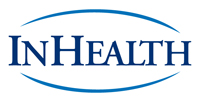 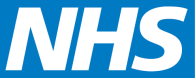 PATIENTPATIENTREFERRERREFERRERREFERRERNHS Number«NHS_number»Name«Registered_doctor»«Registered_doctor»Forename«Surname»GMC/HPC/NMC NoSurname«Forename»AddressAddress«Patient_address_house»«Patient_address_road»«Patient_address_locality»«Patient_address_post_town»Date of Birth«Date_of_birth»Referring PCT CodeTelephone (Home)«Patient_preferred_telephone»Referring Practice CodeTelephone (Work)Telephone No.         (for urgent clinical findings)Telephone (Mobile)Fax No.E-mail AddressNHS.net mail onlyGenderMale   Female If interpreter required, language:If interpreter required, language:If interpreter required, language:PRESENTING COMPLAINT & PROVISIONAL DIAGNOSISPlease provide as much relevant clinical information as possible to assist with the interpretation of the referral and results. If you have performed a hear checker test on the patient, please include the results below.Date of referral  _________________________PRESENTING COMPLAINT & PROVISIONAL DIAGNOSISPlease provide as much relevant clinical information as possible to assist with the interpretation of the referral and results. If you have performed a hear checker test on the patient, please include the results below.Date of referral  _________________________PRESENTING COMPLAINT & PROVISIONAL DIAGNOSISPlease provide as much relevant clinical information as possible to assist with the interpretation of the referral and results. If you have performed a hear checker test on the patient, please include the results below.Date of referral  _________________________PRESENTING COMPLAINT & PROVISIONAL DIAGNOSISPlease provide as much relevant clinical information as possible to assist with the interpretation of the referral and results. If you have performed a hear checker test on the patient, please include the results below.Date of referral  _________________________PRESENTING COMPLAINT & PROVISIONAL DIAGNOSISPlease provide as much relevant clinical information as possible to assist with the interpretation of the referral and results. If you have performed a hear checker test on the patient, please include the results below.Date of referral  _________________________DO NOT REFER THE FOLLOWING: Patients with ear infections, asymmetry, perforations of the tympanic membranes, sudden loss of hearing.Please can you ensure that the patient’s ears are clear of wax before their appointment.DO NOT REFER THE FOLLOWING: Patients with ear infections, asymmetry, perforations of the tympanic membranes, sudden loss of hearing.Please can you ensure that the patient’s ears are clear of wax before their appointment.DO NOT REFER THE FOLLOWING: Patients with ear infections, asymmetry, perforations of the tympanic membranes, sudden loss of hearing.Please can you ensure that the patient’s ears are clear of wax before their appointment.DO NOT REFER THE FOLLOWING: Patients with ear infections, asymmetry, perforations of the tympanic membranes, sudden loss of hearing.Please can you ensure that the patient’s ears are clear of wax before their appointment.DO NOT REFER THE FOLLOWING: Patients with ear infections, asymmetry, perforations of the tympanic membranes, sudden loss of hearing.Please can you ensure that the patient’s ears are clear of wax before their appointment.Has the patient previously been fitted with a hearing aid?Date of last hearing assessmentIf previous hearing assessment in last four months, please attach results.Has the patient previously been fitted with a hearing aid?Date of last hearing assessmentIf previous hearing assessment in last four months, please attach results.Has the patient previously been fitted with a hearing aid?Date of last hearing assessmentIf previous hearing assessment in last four months, please attach results.Has the patient previously been fitted with a hearing aid?Date of last hearing assessmentIf previous hearing assessment in last four months, please attach results.Yes        No _ _ / _ _/ _ _ _ _Please post, fax or email this referral form to:InHealth Patient Referral Centre, Sandbrook House, Sandbrook Way, Rochdale, Lancashire OL11 1RYTel: 0845 437 0347	   Fax: 0845 437 0348      Email: INL.inhealthreferrals@nhs.net                 version: Dec 2012Please post, fax or email this referral form to:InHealth Patient Referral Centre, Sandbrook House, Sandbrook Way, Rochdale, Lancashire OL11 1RYTel: 0845 437 0347	   Fax: 0845 437 0348      Email: INL.inhealthreferrals@nhs.net                 version: Dec 2012Please post, fax or email this referral form to:InHealth Patient Referral Centre, Sandbrook House, Sandbrook Way, Rochdale, Lancashire OL11 1RYTel: 0845 437 0347	   Fax: 0845 437 0348      Email: INL.inhealthreferrals@nhs.net                 version: Dec 2012Please post, fax or email this referral form to:InHealth Patient Referral Centre, Sandbrook House, Sandbrook Way, Rochdale, Lancashire OL11 1RYTel: 0845 437 0347	   Fax: 0845 437 0348      Email: INL.inhealthreferrals@nhs.net                 version: Dec 2012Please post, fax or email this referral form to:InHealth Patient Referral Centre, Sandbrook House, Sandbrook Way, Rochdale, Lancashire OL11 1RYTel: 0845 437 0347	   Fax: 0845 437 0348      Email: INL.inhealthreferrals@nhs.net                 version: Dec 2012Version: August 2012www.inhealthgroup.com